Job Description 	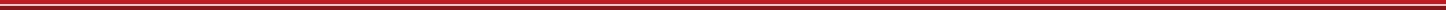 JOB TITLE: 		Underwriter, Marine & Energy LiabilityGRADE: 		TBAREPORTING TO: 	Marine & Energy Liability Lead UnderwriterLOCATION: 		LondonTHE ROLE:	The role of an Underwriter at ERS is one which proves challenging yet truly rewarding. The role offers the opportunity to become a key member of a high-paced underwriting team within ERS’s exciting new P&C operation. The key to success in this role will be a highly detailed and analytical underwriting approach, strong relationship management and unparalleled sales skills, as well as strong organisational skills and the ability to think ahead and use initiative. You will need to thrive in a business development role and be able to demonstrate a skill for working with senior brokers/clients. You will need to take ownership of relationships and be confident these lead to profitable business.KEY RESPONSIBILITIES:Work closely with the Lead Underwriter to deliver the underwriting strategy for your class of business.Underwrite all elements of the Marine & Energy Liability portfolio.Drive underwriting excellence across the Marine & Energy book by ensuring adherence to risk appetite, lines setting, standards and guidelines, rating and pricing adequacy. Ensure high quality underwriting, appropriate exposure assessment, contractual terms and adherence to respective rules and guidelines. Assist with the development of the pricing models to support the underwriting/pricing of the portfolioLead and develop close relationships with our partner brokers.Own the development of our underwriting appetite, constantly analysing the portfolio and modifying appetite accordingly.Develop business development initiatives to grow the portfolio profitably, where desired.Provide a compelling and knowledgeable service offering to brokers and clients, making ERS a go-to Market for Marine & Energy Liability business.Help more junior members of the team to develop and hone their industry knowledge and underwriting acumen.Take responsibility for improving underwriting efficiency, particularly in terms of digitising placement process for homogenous risk groups.The above duties and responsibilities are not an exhaustive list and you may be required to undertake any other reasonable duties compatible with your experience and competencies. This description may be varied from time to time to reflect changing business requirements.ESSENTIAL QUALIFICATIONS, SKILLS AND EXPERIENCEA proven track record of strong underwriting performanceAn excellent Market reputation across the Marine & Energy spectrums.An insatiable appetite to increase the profitability of the portfolio.Excellent communication skills, and the ability to deal comfortably with different types of people at all levels of seniority.Demonstrable experience of managing risks appropriately, applying judgement and being  prepared to own and take responsibility for their decisions.Excellent Broker and Client relationships and the ability to develop business from a variety of sources.Experience in the use (and ideally the development) of online trading portals and/or other automated placement systems.DESIRABLE BEHAVIOURAL ATTRIBUTES: Strong interpersonal and relationship building skillsClear evidence of the ability to motivate and inspire peersHighly articulate and numerate A team player Comfortable dealing with ambiguity and applying judgement based on information availableInnovative and able to generate creative solutionsHighly organised with a clear ability to prioritise and deliver on allocated tasksName (PRINT): .…………………………………………………………………Signature: …………………………………………………………………………Date: …………………………………………………………………………………